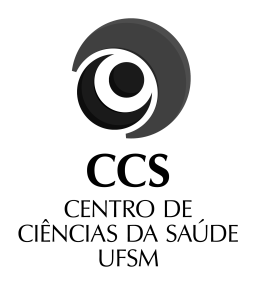 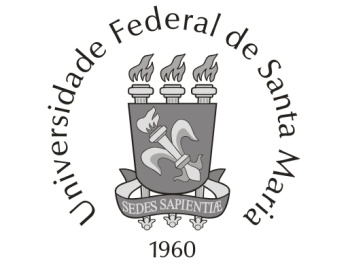 [Memorando / Ofício nº]Santa Maria, [dia] de [mês] de [ano]De:Para:Assunto:[a quem é endereçado],[conteúdo descritivo do memorando]Na expectativa de vossa atenção, subscrevo.Atenciosamente,[identificação de quem assina][cargo][telefone/ramal - e-mail]